＜バリアフリー対応ノウハウ習得研修　申込書（ハイヤー・タクシー業界向け11/30）＞以下の項目をご記入の上、メールもしくは、メールフォームにてお申込みください。（※FAXはありません）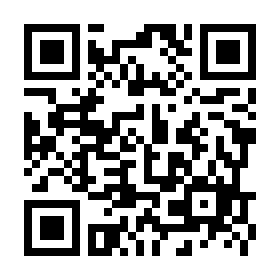 メールフォームURL・QRコード：https://forms.gle/Y3NXMxvcqwS7WVxY7お申込み期限は１1月２２日（水）となります。●参加者情報をご記入ください※資格は個人資格となるため1つの企業から複数名参加の場合は、備考欄に氏名（ふりがな）のご記入をお願い致します。当日認定証をお渡しします。※バリアフリー対応ノウハウ習得研修につきましては、資格取得講座を含む形で実施するため、全時間受講していただく必要があります（途中での入退室があった場合、資格は認定されません）。【お申込み・お問合せ】ユニバーサルツーリズム推進事業（バリアフリー対応ノウハウ習得研修）受託コンソーシアム一般社団法人日本ＵＤ観光協会　担当：林（弘恵）・吉田札幌市手稲区星置1条3丁目6番3-113号（株）HKワークス内 / 電話：011-682-8933参加日11月３０日（木）13：00～16：00（会場：北海道ハイヤー会館3 階大会議室）※車でのご来場の場合、駐車場に限りがありますので、可能な限り乗り合わせでお越しください。企業・団体名役職名氏名（ふりがな）電話番号メールアドレス過去の受講履歴過去に観光介助士講座に受講したことがある方は認定書の番号をご記入ください（番号が不明の場合は、受講歴有とご記載ください）。備考お申し込み先メールアドレス：info@juta.jp